Useful Websites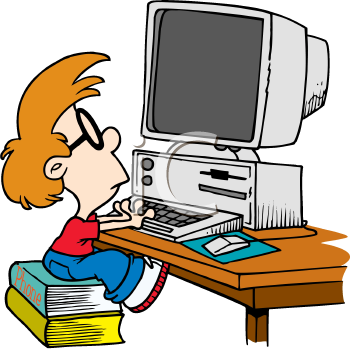 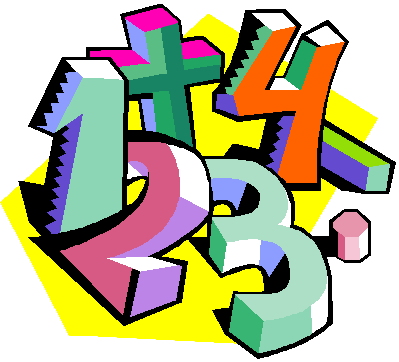 www.crickweb.co.uk/assets/resources/flash.php?&file=MMATCHwww.ictgames.com/change_eXchanger_50p.html www.ictgames.com/moneypayer50p.html www.topmarks.co.uk/EducationalGames.aspx?cat=9 www.educationcity.com/www.topmarks.co.ukwww.maths-games.orghttp://www.bbc.co.uk/education/subjects/http://nrich.maths.org/public/leg.php?code=32&cl=2&cldcmpid=6499http://figurethis.nctm.org/index.htmlhttps://global.oup.com/education/content/primary/series/beam/?facet_price_facet=free&region=uk&view=ProductList